presseinformation 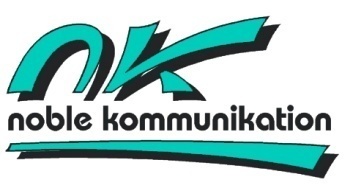 SPORTEVENTS ERLEBENWenn Städte Groß-Veranstaltungen inszenieren, feiern Einheimische und Besucher aus aller Welt mit. So wird eine City-Tour zu einem ganz besonderen Erlebnis: Melbourne ist Gastgeber vieler großer Ereignisse wie den Australian Open oder Formel 1-Rennen und in Macau treffen sich die Besten der Formel 3 beim Grand Prix.Melbourne: DIE Sportstadt AustraliensAustralian Open im Januar, Formel 1 im März, die RipCurl Pro Surfweltmeisterschaften zu Ostern am legendären Bells Beach oder das Pferderennen Melbourne Cup im November: Rund ums Jahr finden internationale Events von Großformat in der vier Millionen Metropole am Yarra River statt.Tennis: Australian OpenMitte Januar richtet sich das Interesse der Tennisfans an das andere Ende der Welt: Es ist die Zeit der Australian Open. Austragungsort des ersten Grand Slam Turniers der Saison ist traditionell die Stadt Melbourne im Bundesstaat Victoria. Freunde des weißen Sports können nicht nur live im Stadion die Daumen drücken, auch außerhalb der Rod Laver Arena im Melbourne Park dreht sich alles um den kleinen Filz-Ball. Kein Wunder, dass viele der großen Tennis-Stars Melbourne als ihr liebstes Grand-Slam Turnier bezeichnen. www.australianopen.com Motorsport: Der Formel 1 Grand Prix von AustralienMitte März laufen die Reifen heiß: Die Formel 1 Grand Prix Saison startet im australischen Melbourne. Rund 300.000 Fans aus aller Welt jubeln an der Rennstrecke rund um den Albert Park Lake ihren rasenden Idolen zu. www.grandprix.com.au Melbourne Carnival & CupWas im Rheinland die fünfte Jahreszeit ist, ist in Australien der Spring Racing Carnival rund um das größte Pferderennen des Kontinents, den Melbourne Cup. Unter dem Motto „A Celebration That Stops A Nation“ feiern die Australier ihren Cup sechs Wochen lang mit zahlreichen Veranstaltungen und Shows im ganzen Bundesstaat Victoria. Am Hauptrenntag, dem ersten Dienstag im November, geht dann nichts mehr – es ist Feiertag in Victoria und auch der Rest der Nation legt pünktlich zum Rennstart die Arbeit nieder, um gespannt auf Großleinwänden und Pub-Fernseher das Rennen zu verfolgen. www.melbournecup.com Weitere Informationen unter:www.visitmelbourne.com Macau: Formel 3 und internationaler Marathon Motorsportbegeisterte aus aller Welt treffen sich jedes Jahr am dritten November-Wochenende zu spannenden Rennen der Formel 3 und Motorrädern auf dem schwierigen Stadtkurs. Einheimische und internationale Langstreckenläufer zieht der International Marathon Anfang Dezember mit neuer Streckenführung durch die Altstadt, die zum Weltkulturerbe der UNESCO zählt, an.Weitere Informationen unter:http://www.macau-info.de/Rückfragen der Medien beantwortet gerne:noble kommunikation, Tel: 06102-36660, 
Fax: 06102-366611, Luisenstraße 7, 63263 Neu-Isenburg,E-Mail: info@noblekom.de, Download Text und weitere Infos: www.noblekom.de